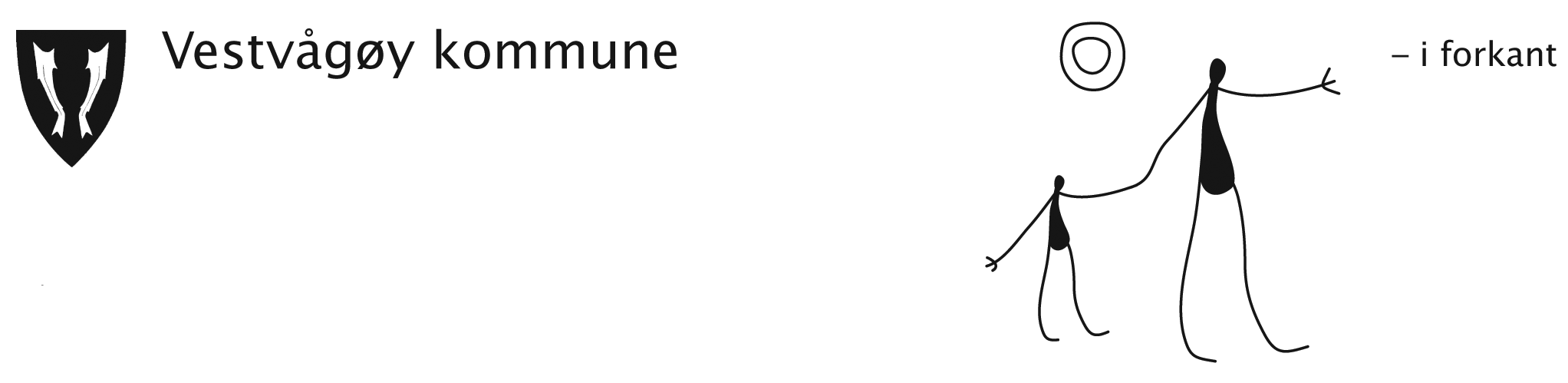 Skjema for intern varsling av kritikkverdige forhold i Vestvågøy kommune Før du varsler ber vi om at du leser gjennom kommunens rutine ”Rett til å varsle/Vern om varslere”.Arbeidsgiver oppfordrer ansatte til å varsle om kritikkverdige forhold, og at dette skjer i samsvar med kommunens rutine.Varsling i tråd med rutinen er forsvarlig. Forsvarlig varsling skal ikke gjengjeldes.Varselet leveres til nærmeste leder - det skal som en hovedregel varsles til nærmeste leder. Det kan også varsles til tillitsvalgt/vernetjenesten, eller til kommunens varslingssekretariat v/HR-sjefen.Arbeidsgiver ønsker at varsler oppgir sitt navn. Dette for å kunne innhente eventuelle tilleggsopplysninger/dokumentasjon fra varsleren, samt gi tilbakemelding om hva som gjøres med forholdet. Det kan også varsles anonymt. Arbeidsgivers mulighet til å følge opp et anonymt varsel kan være begrenset.Varsler gis en kortfattet orientering om oppfølging av saken når varselet er mottatt. Arbeidsgiver vil ta nærmere kontakt dersom det er behov for ytterligere informasjon i saken. Når saken er avsluttet orienteres varsler om utfallet i tråd med rutinen. Respekt og rettssikkerhet for både varsler og den det varsles om, ivaretas under prosessen.Kopi: Varslingssekretariatet v/HR-sjefen (såfremt det ikke varsles direkte til varslingssekretariatet)Jeg ønsker å varsle om følgende kritikkverdige forhold:For å kunne gjøre noe med varselet/rydde opp i uønskede forhold, trenger vi mest mulig informasjon. 
HVA varsler du om?
HVOR skjedde dette?
NÅR/i hvilket tidsrom?HVEM er involvert?Legg eventuelt ved dokumentasjon.Kontaktinformasjon:Vi ber om at du fyller ut dette så vi kan kontakte deg for eventuelle tilleggsopplysninger. Navn: ………………………………………………………..  Tlf.:………………………..    Dato ……………………Enhet: …………………………………………………………………………………………………………………………..(Varselet kan også sendes anonymt) 